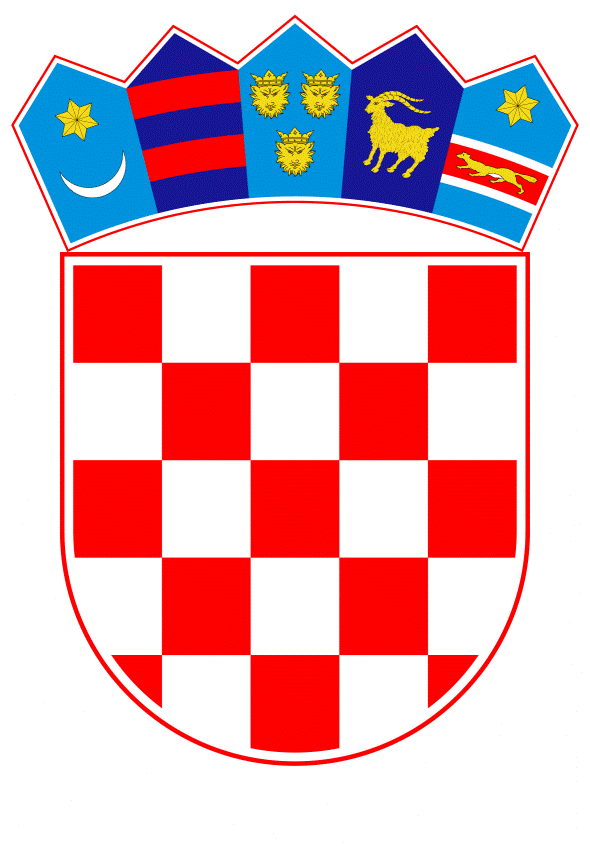 VLADA REPUBLIKE HRVATSKEZagreb, 8. travnja 2021.______________________________________________________________________________________________________________________________________________________________________________________________________________________________Banski dvori | Trg Sv. Marka 2  | 10000 Zagreb | tel. 01 4569 222 | vlada.gov.hrPrijedlogNa  temelju  članka 30. stavka 1. Zakona o Vladi Republike Hrvatske („Narodne novine“, br. 150/11., 119/14., 93/16. i 116/18.), Vlada Republike Hrvatske je na sjednici održanoj __________ 2021. donijelaU R E D B Uo financiranju javnih potreba nacionalnih manjinaČlanak 1.Ovom se Uredbom utvrđuje način financiranja javnih potreba nacionalnih manjina koje se ostvaruju kroz programe i projekte udruga nacionalnih manjina i financiraju iz državnog proračuna Republike Hrvatske radi unaprjeđenja prava pripadnika nacionalnih manjina te zaštite i promicanja kulturnog i nacionalnog, jezičnog i vjerskog identiteta. Članak 2.Financijska podrška programima i projektima udruga nacionalnih manjina pruža se za ostvarivanje kulturne autonomije iz područja informiranja i izdavaštva, kulturnog amaterizma i kulturnih manifestacija, programa koji proizlaze iz bilateralnih sporazuma i ugovora, te programa kojima se stvaraju pretpostavke za ostvarivanje kulturne autonomije nacionalnih manjina.Članak 3.Pri utvrđivanju financijske podrške iz članka 2. ove Uredbe Ured za ljudska prava i prava nacionalnih manjina Vlade Republike Hrvatske primjenjivat će sljedeće opće kriterije:1. 	Poticati provedbu programa i projekata udruga nacionalnih manjina koji doprinose očuvanju kulturnog i nacionalnog, jezičnog i vjerskog identiteta, a istovremeno integracijom u društvo daju doprinos kulturnom, društvenom i gospodarskom razvoju Republike Hrvatske 2. 	Održavati i unaprjeđivati dostignutu razinu ostvarivanja prava pripadnika nacionalnih manjina3. 	Poklanjati posebnu pozornost kulturnom amaterizmu i ustanovama kulture zbog njihove važnosti u očuvanju kulturnog i nacionalnog te jezičnog identiteta pripadnika nacionalnih manjina4. 	Podupirati programe i projekte koji doprinose promicanju vrednota ustavnog poretka Republike Hrvatske, unaprjeđivanju tolerancije i uspostavljanju multietničkog i multikulturalnog povjerenja 5. 	Provoditi zaključke i odredbe bilateralnih sporazuma i ugovora o zaštiti prava nacionalnih manjina kojih je Republika Hrvatska potpisnik.Članak 4.(1) 	Financiranje programa i projekata za ostvarivanje kulturne autonomije provodi se putem javnog natječaja ili javnog poziva čime se osigurava transparentnost dodjele financijskih sredstava i omogućava dobivanje što većeg broja kvalificiranih prijava, odnosno odabir najkvalitetnijih programa i projekata. (2) 	Na postupak financiranja programa i projekata udruga nacionalnih manjina koji provodi Ured za ljudska prava i prava nacionalnih manjina putem javnog natječaja ili javnog poziva, na odgovarajući način se primjenjuje propis kojim se uređuju kriteriji, mjerila i postupci financiranja i ugovaranja programa i projekata od interesa za opće dobro koje provode udruge.Članak 5.Financijska sredstva, bez objavljivanja javnog natječaja ili javnog poziva, dodjeljuju se izravno samo kada se financijska sredstva dodjeljuju udruzi ili skupini udruga koje imaju isključivu nadležnost u području djelovanja i/ili zemljopisnog područja za koje se financijska sredstva dodjeljuju ili je udruga jedina organizacija operativno sposobna za rad na području djelovanja i/ili zemljopisnom području na kojem se financirane aktivnosti provode i/ili za financiranje programa i projekata udruga sukladno Operativnim programima Vlade Republike Hrvatske za nacionalne manjine.Članak 6.Smjernice za financiranje i ugovaranje programa i projekata udruga sukladno Operativnim programima Vlade Republike Hrvatske za nacionalne manjine donosi Ured za ljudska prava i prava nacionalnih manjina. Članak 7.Financijska sredstva iz članka 5. ove Uredbe mogu se dodijeliti samo udruzi ili skupini udruga ako uredno ispunjavaju obveze plaćanja doprinosa za mirovinsko i zdravstveno osiguranje i plaćanja poreza te drugih davanja prema državnom proračunu i proračunima jedinica lokalne i područne (regionalne) samouprave. Članak 8.Na postupak financiranja programa i projekata udruga nacionalnih manjina koji provodi Savjet za nacionalne manjine primjenjuje se poseban propis kojim se uređuju kriteriji financiranja i ugovaranja programa kulturne autonomije nacionalnih manjina i metodologija praćenja i vrednovanja provedbe financiranih programa, a sukladno odredbama Ustavnog zakona o pravima nacionalnih manjina („Narodne novine“, br. 155/02., 47/10., 80/10. i 93/11. - odluke Ustavnog suda Republike Hrvatske).Članak 9.Ured za ljudska prava i prava nacionalnih manjina donijet će Smjernice iz članka 6. ove Uredbe u roku od 30 dana od dana njezina stupanja na snagu.Članak 10.Za provedbu ove Uredbe nadležan je Ured za ljudska prava i prava nacionalnih manjina.  Članak 11. Ova Uredba stupa na snagu osmoga dana od dana objave u „Narodnim novinama“.KLASA:URBROJ:Zagreb,           									PREDSJEDNIK								    mr. sc. Andrej PlenkovićOBRAZLOŽENJEUstavom Republike Hrvatske zajamčena je ravnopravnost pripadnicima svih nacionalnih manjina u Republici Hrvatskoj. Pripadnicima svih nacionalnih manjina jamči se sloboda izražavanja nacionalne pripadnosti, sloboda služenja svojim jezikom i pismom te kulturna autonomija. Ravnopravnost i zaštita prava nacionalnih manjina uređena je Ustavnim zakonom o pravima nacionalnih manjina. Svrha Ustavnog zakona, kao i posebnih zakona kojima se uređuju prava i slobode pripadnika nacionalnih manjina jest poštivanje pripadnika nacionalnih manjina i hrvatskog naroda. Provedba svih odredbi, kako Ustavnoga zakona, tako i posebnih zakona mora doprinositi  razvijanju razumijevanja, solidarnosti, snošljivosti i dijaloga između pripadnika nacionalnih manjina i hrvatskoga naroda.U Operativnim programima nacionalnih manjina za razdoblje 2021. – 2024., koje Vlada Republike Hrvatske donijela 30. prosinca 2020. godine  u Aktivnosti 2.5.3. utvrđena je, između ostalog, obveza donošenja Uredbe o financiranju javnih potreba nacionalnih manjina. Ovom se Uredbom utvrđuje način financiranja javnih potreba nacionalnih manjina koje se ostvaruju kroz programe i projekte udruga nacionalnih manjina i financiraju iz državnog proračuna Republike Hrvatske radi unaprjeđenja prava pripadnika nacionalnih manjina te zaštite i promicanja kulturnog i nacionalnog, jezičnog i vjerskog identiteta.Financijska podrška programima i projektima udruga nacionalnih manjina pruža se za ostvarivanje kulturne autonomije iz područja informiranja i izdavaštva, kulturnog amaterizma i kulturnih manifestacija, programa koji proizlaze iz bilateralnih sporazuma i ugovora, te programa kojima se stvaraju pretpostavke za ostvarivanje kulturne autonomije nacionalnih manjina.Za financiranje programa i projekata udruga nacionalnih manjina, sukladno Operativnim programima Vlade za nacionalne manjine, financijska sredstva će se osiguravati u Državnom proračunu RH, na poziciji Ureda za ljudska prava i prava nacionalnih manjina. Ured će donijeti će Smjernice u roku od 30 dana od dana stupanja na snagu navedene Uredbe.Slijedom navedenog, predlaže se donošenje ove Uredbe kojom se zbog specifičnosti djelovanja udruga nacionalnih manjina utvrđuje način financiranja javnih potreba nacionalnih manjina koje se ostvaruju kroz programe i projekte udruga nacionalnih manjina i financiraju iz Državnog proračuna Republike Hrvatske. Predlagatelj:Ured za ljudska prava i prava nacionalnih manjinaPredmet:Prijedlog uredbe o financiranju javnih potreba nacionalnih manjina